Mayor Gord Curran called the meeting to order at 7:30 p.m.105-20-20Moved by Councilor C Jules;
Seconded by Councilor J Kremer;BE IT RESOLVED that Village Council adopted the Agenda for December 14, 2020, as presented.~carried~106-20-20Moved by Councilor C Jules;
Seconded by Councilor T Sallis;BE IT RESOLVED that Village Council approved the minutes of November 2, 2020, as presented. ~carried~107-20-20Moved by Councilor C Jules;
Seconded by Councilor T Sallis;BE IT RESOLVED that Village Council approved the November 2020 Accounts payable in the amount of $368,936.84, as presented.~carried~108-20-20Moved by Councilor C Jules;
Seconded by Councilor T Sallis;BE IT RESOLVED that Village Council had a Third and Final Reading of the Bylaw #20-241 Business License.~carried~109-20-20Moved by Councilor C Jules;
Seconded by Councilor J Kremer;BE IT RESOLVED that Village Council write a support letter to the Porter Foundation in support of their initiative "Mobile Veterinary Clinic Pilot Project"~carried~110-20-20Moved by Councilor J Kremer;
Seconded by Councilor T Sallis;BE IT RESOLVED that Village Council award the Public Works Yard Fencing contract to 16373 Yukon Inc. ~carried~111-20-20Moved by Councilor C Jules;
Seconded by Councilor T Sallis;BE IT RESOLVED that Village Council distribute the remaining $6918.00 of communities lotteries program funding to our recreation program. FURTHERMORE, the direction was given to ensure that some of the funding is used for the senior programming.~carried~112-20-20Moved by Councilor C Jules;
Seconded by Councilor J Kremer;BE IT RESOLVED that Village Council approved Staff Christmas Bonus in the amount of $125.00 for all full-time employees and $25.00 for part-time or casual employees. ~carried~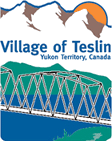 Village of TeslinDecember 14, 2020Regular Council MeetingMinutesMeeting # 20-20Members Present:Mayor Gord CurranCouncilor Clara Jules Councilor Denise JohnstonCouncilor Trevor SallisCouncilor Juanita KremerMembers Absent:NonePublic Present: Social Worker, Cathy Deacon1.Adoption of Agenda1.1.Adoption of the Agenda for December 14, 2020.2.Adoption of Minutes2.1.Adoption of the Minutes for  November 23, 2020 Minutes Enclosed.3.Hearing of Delegations and Individuals3.1.Introduction of New Social Worker in TeslinThe new Social Worker, Cathy Deacon attended the meeting and introduced herself.4.Reports and Recommendations of Boards Established by Council5.Reports from Village Administration, Standing or Special Committees of Council5.1.November 2020 CAO ReportInformation5.2.November 2020 Recreation ReportInformation6.Receipt of Notice of Motion to be considered at a Subsequent Meeting of Council7.Consideration of Items of Correspondence7.1.YG Deputy Minister HPW- Update on the Yukon Motor Vehicles Act RewriteInformation7.2.Minister Streicker- Municipal Safe Restart Funding Village Council agrees that the Municipal safe restart funding should be distributed based on the CMG breakdown. Village Council does not agree that AYC should receive any safe restart funding since they did not have any costs related to COVID.7.3.Community Workshop Bear ConflictsInformation7.4.Request regarding Bill C-213 The Canada Pharmacare ActInformation7.5.Yukoners Concerned for a Sutainable YukonInformation8.Consideration of Items of Accounts Payable by Village8.1.November 2020 Accounts Payable9.Introduction and Consideration of By-laws9.1.Third and Final Reading of the Business Licence Bylaw #20-24110.New and Unfinished Business10.1.AYC UpdateMayor Curran and Council Jules updated Council on AYC activities and the meetings. 10.2.Mobile Vet Support Letter10.3.Project Update10.4.COVID-19 UpdateInformation10.5.Commissioner of Yukon 2020 Inductees to the Order of YukonInformation10.6.Community Lotteries Program - Remainder of Allocation10.7.Staff Christmas Bonus11.Question Period12.Closed Session13.Scheduled meetings and other important dates for Council13.1.Scheduled Meetings14.AdjournmentMeeting Adjourned at 8:40 p.m.AdjournmentMeeting Adjourned at 8:40 p.m.Gord Curran, MayorGord Curran, MayorShelley Hassard, CAOShelley Hassard, CAO